What to doListening & SpeakingOur focus today is speaking and listening – expressing ourselves in spoken language.1. Listen to a story bookWatch and listen to the story of Five Minutes' Peace by Jill Murphy in this Cbeebies Bedtime Story: https://www.dailymotion.com/video/x61bgv5  (or you could read the story to your child if you have a copy at home).2. Respond to the storyTalk about the story. What did Mrs Large want? What does ‘peace’ mean here? Did she get any? Talk about where you like to get some peace. Do you like to have a bubble bath, or get cosy in bed or somewhere else?The Large Family stories (there are three more) are about an elephant family. Is the Large family anything like your family/household? Do you have noisy, messy, or funny people? Do you try to get some peace sometimes?Imagine if you were to write a story about your family. Who would be the characters? Talk about ideas. You could include extended family/friends/pets/toys – anyone who is important in your lives.Together, draw people who could be in your story on My Family below and write some labels.Talk about each person as you draw. What are they like? What do they do?Try these Fun-Time ExtrasFind some ways to have five minutes’ peace. You could try lying on grass and cloud watching and listening to birdsong, or listening to gentle music with your eyes shut or having a relaxing bubble bath.Try laying a tray like Mrs Large and having a peaceful snack or picnic. What does five minutes’ peace feel like?My Family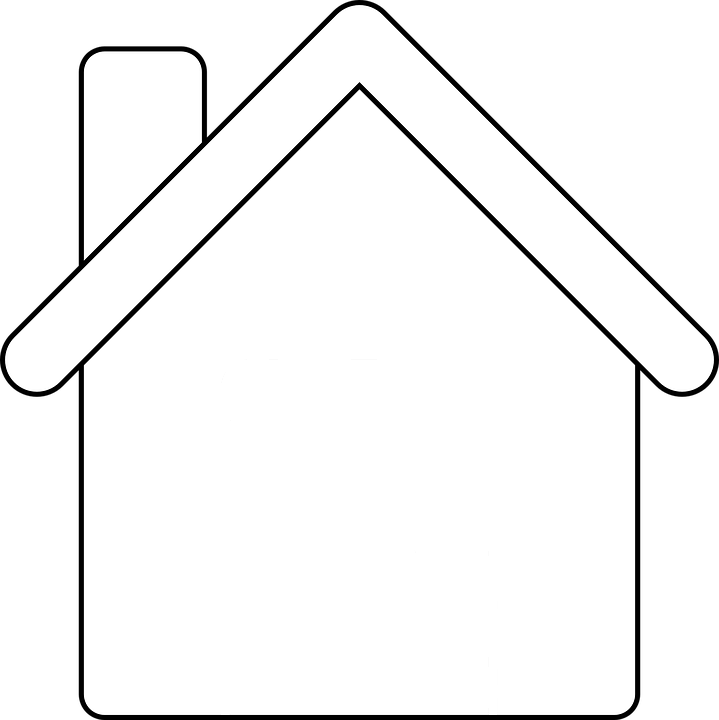 